DOMANDAIl/La sottoscritto/a ……….…………….……………………………………………………………nato/a a ………………………………. Provincia ………..…….. Stato di nascita .…………….……….… il ....../….../…......residente a ……………..………………. Provincia…………… in via/piazza..…………………..………………………............................... CAP……………… Stato di residenza………………………………. C.F. …………..……………………….................tipo documento di identità …..........…………………numero documento ……………………....... rilasciato da ……………………………………................data di rilascio ....../….../…......... data di scadenza ....../….../…...........in qualità di ……………………………………. della:Banca Intermediario Finanziariocon sede legale in …………………………….……, provincia di …………………………….…, Via/piazza …………..…………………………….…, n. ……….., CAP ………………, forma giuridica ……………………………..………… partita IVA n. …………………………….…, C.F…………………………………., Data costituzione ....../….../…........... Iscrizione Registro Imprese n.………………………..….Capitale sociale sottoscritto …………………………….… Capitale sociale versato…………………………….… Codice ABI …………………………….…, SWIFT Code……………………………., Iscrizione Albo delle banche n…………………….……… recapito telefonico ……..…………………….…, PEC ……………………………………………CHIEDE PER CONTO DELL’IMPRESADenominazione Impresa…………………………………………………. C.F. ……………………………………………………. di accedere alle agevolazioni (di cui all’art. 8, comma 1), nella forma di:I. garanzia su singole operazioni di finanziamento (di cui all’art.8 comma 1 lett. a);II. garanzia su singole operazioni di finanziamento e finanziamento agevolato per gli investimenti (lett. a) e b) dell’art. 8 comma 1)mediante la presentazione di un programma di investimento per un importo pari ad euro (IVA esclusa) …………………….. e per il quale si richiedono (solo nel caso dell’ipotesi II) agevolazioni per €………………….(ai sensi degli art. 9 comma 4) avente ad oggetto:A.Miglioramento efficienza energetica dei processi e dei servizi, inclusi gli edifici in cui viene esercitata l’attività economica (art.7 comma 1 lett.a) punto i)A1. Miglioramento efficienza energetica dei processi e dei servizi, per l’esercizio dell’attività economica A2. Miglioramento efficienza energetica degli edifici in cui viene esercitata l’attività economicaB. Installazione o potenziamento di reti o impianti per il teleriscaldamento e per il teleraffrescamento efficienti (art.7 comma 1 lett.a) punto ii)ANAGRAFICA IMPRESASITO/I DELL’INTERVENTOGli interventi avranno luogo nel/i seguente/i SITO/IOBIETTIVI IN TERMINI DI RISPARMIO ATTESO* Indicare A1= miglioramento efficienza energetica dei processi e dei servizi A2= miglioramento efficienza energetica degli edifici in cui viene esercitata l’attività economica;B= installazione o potenziamento di reti o impianti per teleriscaldamento e per teleraffrescamento efficientiNota: è possibile indicare solo una delle tipologie di intervento (A o B)RIEPILOGO INTERVENTIAGEVOLAZIONI RICHIESTE-Garanziail finanziamento, ai sensi dell’art. 9 comma 3, per il quale si richiede accesso al fondo di garanzia presenta le seguenti caratteristiche:Importo del finanziamento bancario richiesto è pari ad € ………………………………………....... Garantito al .…...% deliberato in data ……/……/……. da deliberaredurata (espressa in mesi, comprensiva del preammortamento)……………………………..durata del preammortamento (espressa in mesi)….…………………………………………..…..informazioni su altre garanzie che assistono l’operazione L’operazione è/sarà assistita da altre garanzie: sino  Se si, specificare:Descrizione della garanzia(Nel caso l’operazione sia assistita da ipoteca, indicare la descrizione e l’ubicazione dell’immobile, la proprietà del medesimo, o il grado, eventuali precedenti gravami, l’ammontare dell’eventuale debito residuo, nonché il valore attribuito al bene concesso a garanzia. Nel caso l’operazione sia assistita da pegno, indicare il bene oggetto dello stesso ed il suo valore nominale)……………………………………………………………………………………………………………………………………………………………..………………………………………………………………………………………………………………………………………….………………….………………………………………………………………………………………………………………………………………….………………….-Finanziamento Agevolatoil finanziamento agevolato richiesto, ai sensi dell’art. 9 comma 4, è pari ad €……………………… Riepilogo agevolazioni richiesteDATI ECONOMICO FINANZIARIDati in €PROSPETTO FONTE IMPIEGHIDati in €ALLEGATI ALLA DOMANDAscheda Intervento – ALLEGATO A1dichiarazione sostitutiva dell’atto di notorietà attestante il possesso dei requisiti di accesso alle agevolazioni (art. 6 Decreto interministeriale 22 dicembre 2017)- ALLEGATO A2dichiarazione sostitutiva dell’atto di notorietà inerente gli aiuti di Stato dichiarati incompatibili dalla Commissione europea – ALLEGATO A3;dichiarazioni sostitutive dell’atto di notorietà riportanti le informazioni finalizzate all’acquisizione della certificazione antimafia – ALLEGATO A5;dichiarazione sostitutiva dell’atto di notorietà relativa alla determinazione della dimensione aziendale ALLEGATO A6;dichiarazioni sostitutive dell’atto di notorietà riguardanti le norme di prevenzione dell’antiriciclaggio ALLEGATO A7;dichiarazione sostitutiva dell’atto di notorietà attestante i valori di bilancio necessari per la determinazione dei punteggi – ALLEGATO A8;statuto ed atto costitutivo;-Allegati tecnici Tipologia 1 – Interventi su edificiRelazione tecnica asseverata da parte di un tecnico abilitato incaricato dal soggetto proponente Cronoprogramma di applicazione degli interventi;Documenti di attestazione della piena titolarità, da parte del soggetto proponente, del suolo e/o dei siti/impianti oggetto d’intervento per tutta la durata del finanziamento;Autocertificazione a firma del Legale Rappresentante dell’impresa di regolarità edilizio-urbanistica dei suoli e fabbricati oggetto di intervento e assenza di motivi ostativi all’ottenimento di tutti i pareri e/o nulla osta da parte di amministrazioni o enti, ovvero dei titoli autorizzativi necessari alla realizzazione degli interventi;Compilazione della tabella spese del programma.Esclusivamente per interventi di cui all’art. 7 co.1 lett. a) punto i. Relazione di dichiarazione spesa agevolabile in conformità con l’art.38 comma 3 del GBERDocumentazione che dimostri la titolarità all’esecuzione dell’intervento;Planimetria generale dalla quale si evincano:Inquadramento catastale dei siti (suoli e fabbricati) oggetto d’interventoRappresentazione grafica del sito con l’identificazione degli interventi richiesti tramite legenda;Elaborati tecnici relativi agli interventi previsti;Eventuale Relazione di Diagnosi Energetica;Eventuali schede tecniche dei principali prodotti previsti;Eventuale relazione di calcolo strutturale del progetto di mitigazione del rischio sismico, redatta in conformità alla normativa tecnica vigente;Eventuale verifica di sicurezza sismica, redatta in conformità alla normativa vigente, ante e post operam.-Allegati tecnici Tipologia 2 – Servizi, processiRelazione tecnica asseverata da parte di un tecnico abilitato incaricato dal soggetto proponente Cronoprogramma di applicazione degli interventi;Documenti di attestazione della piena titolarità da parte del soggetto proponente del suolo e/o dei siti/impianti oggetto d’intervento per tutta la durata del finanziamento. Autocertificazione a firma del Legale Rappresentante dell’impresa di regolarità edilizio-urbanistica dei suoli e fabbricati oggetto di intervento e assenza di motivi ostativi all’ottenimento di tutti i pareri e/o nulla osta da parte di amministrazioni o enti, ovvero dei titoli autorizzativi necessari alla realizzazione degli interventi;Compilazione della tabella spese del programma.Esclusivamente per interventi di cui all’art. 7 co.1 lett. a) punto i. Relazione di dichiarazione spesa agevolabile in conformità con l’art.38 comma 3 del GBER.Documentazione che dimostri la titolarità all’esecuzione dell’intervento;Planimetria generale dalla quale si evincano:Inquadramento catastale dei siti (suoli e fabbricati) oggetto d’interventoRappresentazione grafica del sito con l’identificazione degli interventi richiesti tramite legenda;Elaborati tecnici relativi agli interventi previsti;Eventuali schede tecniche dei principali prodotti previsti.-Allegati tecnici Tipologia 3 – Reti e impianti di teleriscaldamento e teleraffrescamentoRelazione tecnica asseverata da parte di un tecnico abilitato incaricato dal soggetto proponente Eventuale Lettera di esito inviata dal GSE in risposta alla Richiesta di valutazione preliminare dell’impianto come CAR.Cronoprogramma di applicazione degli interventi;Documenti di attestazione la piena titolarità da parte del soggetto proponente ad eseguire l’intervento. Autocertificazione a firma del Legale Rappresentante dell’impresa di regolarità edilizio-urbanistica dei suoli e fabbricati oggetto di intervento e assenza di motivi ostativi all’ottenimento di tutti i pareri e/o nulla osta da parte di amministrazioni o enti, ovvero dei titoli autorizzativi necessari alla realizzazione degli interventi;Compilazione della tabella spese del programma.Prospetto di calcolo relativo alla definizione della spesa agevolabile;Planimetria generale intervento;Elaborati tecnici relativi agli interventi previsti;Eventuali schede tecniche dei principali prodotti previsti.DICHIARAZIONE SOSTITUTIVA DI CERTIFICAZIONE (Banca/Intermediario finanziario)Dichiarazione resa ai sensi degli artt. 46 e 47 del DPR 28/12/2000 N. 445 Il sottoscritto……………………………………………………… in qualità di ……………….. della Banca/intermediario finanziario……………………………………………………………………… con sede legale in ………………………………………………….. prov. ………, CAP ……………………, consapevole delle responsabilità anche penali derivanti dal rilascio di dichiarazioni mendaci e della conseguente decadenza dai benefici concessi sulla base di una dichiarazione non veritiera, ai sensi degli articoli 75 e 76 del decreto del Presidente della Repubblica 28 dicembre 2000, n. 445,DICHIARAdi aver preso visione ed accettare integralmente quanto espressamente previsto nel Decreto Interministeriale del 22 dicembre 2017 e nel successivo Decreto di attuazione e di essere consapevole che nel caso in cui non siano rispettate le disposizioni in esso previste si possa incorrere nella decadenza della forma agevolativa richiesta;che i dati economico-finanziari riportati nella presente domanda sono conformi a quanto contenuto nei bilanci della società beneficiaria;di aver verificato la situazione aggiornata della consistenza patrimoniale e finanziaria dell’impresa beneficiaria e delle eventuali altre garanzie che assistono l’operazione e la conformità dell’operazione alla vigente normativa di riferimento;che la Banca/Intermediario finanziario si impegna ad esibire l’ulteriore documentazione che l’Agenzia dovesse richiedere per la valutazione dell’iniziativa imprenditoriale proposta ed a comunicare tempestivamente eventuali variazioni e/o modifiche dei dati e/o delle informazioni contenute nel presente documento; di essere informato, ai sensi del regolamento (UE) 2016/679 (regolamento europeo in materia di protezione dei dati personali, in sigla GDPR), che i dati personali raccolti saranno trattati, anche mediante strumenti informatici, esclusivamente nell’ambito del procedimento per il quale la presente dichiarazione viene resa 	Firma digitaleDocumento sottoscritto con firma digitale ai sensi del D.Lgs. 7 marzo 2005, n. 82 e del decreto del Presidente del Consiglio dei Ministri 30 marzo 2009 e successive modificazioniDICHIARAZIONE SOSTITUTIVA DI CERTIFICAZIONE (Impresa beneficiaria)Dichiarazione resa ai sensi degli artt. 46 e 47 del DPR 28/12/2000 N. 445 Il sottoscritto……………………………………………………… in qualità di legale rappresentante dell’impresa………………………………………………. forma giuridica ………………………… con sede legale in ………………………………………………….. prov. ………, CAP ……………………, consapevole delle responsabilità anche penali derivanti dal rilascio di dichiarazioni mendaci e della conseguente decadenza dai benefici concessi sulla base di una dichiarazione non veritiera, ai sensi degli articoli 75 e 76 del decreto del Presidente della Repubblica 28 dicembre 2000, n. 445,DICHIARAdi aver preso visione ed accettare integralmente quanto espressamente previsto nel Decreto Interministeriale del 22 dicembre 2017 e nel successivo Decreto di attuazione e di essere consapevole che nel caso in cui non siano rispettate le disposizioni in esso previste si possa incorrere nella decadenza;che l’immobile o gli immobili interessato/i dal programma di investimento è/sono nella piena disponibilità in forza dei titoli debitamente registrati per tutta la durata del finanziamento;che l’impresa si impegna ad apportare un contributo finanziario secondo quanto previsto dall’art. 8 comma 2 del Decreto;che tutti gli allegati alla presente domanda di ammissione alle agevolazioni sono conformi agli originali in mio possesso, che mi impegno a produrre, in qualsiasi momento, all’Agenzia;che tutte le notizie contenute nel presente documento corrispondono al vero;di autorizzare l’Agenzia ad effettuare le indagini tecniche ed amministrative ritenute necessarie all’istruttoria del presente progetto imprenditoriale;che l’impresa si impegna ad esibire l’ulteriore documentazione che l’Agenzia dovesse richiedere per la valutazione dell’iniziativa imprenditoriale proposta ed a comunicare tempestivamente eventuali variazioni e/o modifiche dei dati e/o delle informazioni contenute nel presente documento;di essere informato, ai sensi del regolamento (UE) 2016/679 (regolamento europeo in materia di protezione dei dati personali, in sigla GDPR), che i dati personali raccolti saranno trattati, anche mediante strumenti informatici, esclusivamente nell’ambito del procedimento per il quale la presente dichiarazione viene resa                                                                                                     Firma digitaleDocumento sottoscritto con firma digitale ai sensi del D.Lgs. 7 marzo 2005, n. 82 e del decreto del Presidente del Consiglio dei Ministri 30 marzo 2009 e successive modificazioniRagione/Denominazione Sociale Ragione/Denominazione Sociale Ragione/Denominazione Sociale Forma GiuridicaForma GiuridicaForma GiuridicaData di CostituzioneData di CostituzioneData di CostituzioneData di CostituzioneData di CostituzioneData di CostituzioneData di CostituzioneData di CostituzioneData di CostituzioneData di CostituzioneData di CostituzioneCapitale Sociale Sottoscritto Capitale Sociale Sottoscritto Capitale Sociale Sottoscritto €€€€€€di cui versatodi cui versatodi cui versatodi cui versatodi cui versatodi cui versatodi cui versatodi cui versatodi cui versatodi cui versatodi cui versato€€€€€€€€Partita iva Partita iva Partita iva Codice fiscaleCodice fiscaleCodice fiscaleIscrizione CCIAA diIscrizione CCIAA diIscrizione CCIAA din° Iscrizionen° Iscrizionen° Iscrizionen° Iscrizionen° IscrizioneDataDataDataDataDataDataDataNumero REANumero REANumero REAAteco 2007 attività primariaAteco 2007 attività primariaAteco 2007 attività primariaAteco 2007 attività primariaAteco 2007 attività primariaAteco 2007 attività primariaAteco 2007 attività primariaAteco 2007 attività primariaAteco 2007 attività primariaAteco 2007 attività primariaATECO 2007 attività secondariaATECO 2007 attività secondariaATECO 2007 attività secondariaSettore di attivitàSettore di attivitàSettore di attivitàDescrizione attività economicaDescrizione attività economicaDescrizione attività economicaDimensione di impresaDimensione di impresaDimensione di impresaSede LegaleSede LegaleSede LegaleSede LegaleSede LegaleSede LegaleSede LegaleSede LegaleSede LegaleSede LegaleSede LegaleSede LegaleSede LegaleSede LegaleSede LegaleSede LegaleSede LegaleSede LegaleSede LegaleSede LegaleSede LegaleSede LegaleSede LegaleSede LegaleSede LegaleSede LegaleSede LegaleSede LegaleComuneComuneProvVia/PiazzaVia/PiazzaN.roN.roN.roN.roCapTel.Tel.e-maile-mailIndirizzo PECIndirizzo PECLegale rappresentante:Legale rappresentante:Legale rappresentante:Legale rappresentante:Legale rappresentante:Legale rappresentante:Legale rappresentante:Legale rappresentante:Legale rappresentante:Legale rappresentante:Legale rappresentante:Legale rappresentante:Legale rappresentante:Legale rappresentante:Legale rappresentante:Legale rappresentante:Legale rappresentante:Legale rappresentante:Legale rappresentante:Legale rappresentante:Legale rappresentante:Legale rappresentante:Legale rappresentante:Legale rappresentante:Legale rappresentante:Legale rappresentante:Legale rappresentante:Legale rappresentante:NomeNomeCognomeCognomeCognomeCognomeCodice FiscaleCodice FiscaleNato aNato aProvProvProvIlIlIlIlResidente inResidente inVia/PiazzaVia/PiazzaN.roCapCapCapProv.Prov.Prov.Prov.Prov.Cell.Cell.e-maile-mailIndirizzo PECIndirizzo PECReferente (se diverso dal legale rappresentante)Referente (se diverso dal legale rappresentante)Referente (se diverso dal legale rappresentante)Referente (se diverso dal legale rappresentante)Referente (se diverso dal legale rappresentante)Referente (se diverso dal legale rappresentante)Referente (se diverso dal legale rappresentante)Referente (se diverso dal legale rappresentante)Referente (se diverso dal legale rappresentante)Referente (se diverso dal legale rappresentante)Referente (se diverso dal legale rappresentante)Referente (se diverso dal legale rappresentante)Referente (se diverso dal legale rappresentante)Referente (se diverso dal legale rappresentante)Referente (se diverso dal legale rappresentante)Referente (se diverso dal legale rappresentante)Referente (se diverso dal legale rappresentante)Referente (se diverso dal legale rappresentante)Referente (se diverso dal legale rappresentante)Referente (se diverso dal legale rappresentante)Referente (se diverso dal legale rappresentante)Referente (se diverso dal legale rappresentante)Referente (se diverso dal legale rappresentante)Referente (se diverso dal legale rappresentante)Referente (se diverso dal legale rappresentante)Referente (se diverso dal legale rappresentante)Referente (se diverso dal legale rappresentante)Referente (se diverso dal legale rappresentante)NomeCognomeCognomeCognomeCodice FiscaleResidente inVia/PiazzaN.roN.roCapCapProv.Prov.Prov.Prov.Prov.Cell.e-maile-maile-mailIndirizzo PECSito N.Vian. civicon. civicoCAPComuneProv.Prov.Destinazione d’uso Sezione FoglioFoglioParticella o mappaleParticella o mappaleTipo unità Estensione particellaEstensione particellaTipo particellaTipo particellaSubalterno Zona assistita (art. 107 par. c lettera a) -Art. 107 par. c lettera c) del TrattatoZona assistita (art. 107 par. c lettera a) -Art. 107 par. c lettera c) del TrattatoZona assistita (art. 107 par. c lettera a) -Art. 107 par. c lettera c) del TrattatoZona assistita (art. 107 par. c lettera a) -Art. 107 par. c lettera c) del TrattatoZona assistita (art. 107 par. c lettera a) -Art. 107 par. c lettera c) del TrattatoNel caso indicare comune e zona censuariaNel caso indicare comune e zona censuariaNel caso indicare comune e zona censuariaNel caso indicare comune e zona censuariaNel caso indicare comune e zona censuariaTipologia intervento previsto* Unità di misuraRisparmio AttesoSito N.Investimento previstoIVA Esclusa€Miglioramento efficienza energetica dei processi e dei serviziMiglioramento efficienza energetica degli edifici in cui viene esercitata l’attività economicaInstallazione o potenziamento di reti o impianti per il teleriscaldamento e per il teleraffrescamento efficientiTotale□ Garanzia personale□ Pegno□ Privilegio□ Ipoteca□ Fidejussione assicurativa□ Altro□ Fidejussione bancariaInvestimento previsto IVA Esclusa€Finanziamento agevolato richiesto€ImportoFinanziamento garantito€Importo Garanzia   richiesta€Dati relativi al Conto Economico (art. 2425 c.c.)Esercizio nEsercizio n-1Ricavi delle vendite e delle prestazioni (voce A 1)Valore della Produzione (Totale della voce A)Costo della produzione per materie prime, sussidiarie, di consumo e merci (voce B6)Costo della produzione per servizi (voce B7)Costo della produzione per godimento di beni di terzi (voce B8)Costo della produzione per il personale (voce B9)Costo della produzione per variazioni delle rimanenze di materie prime, sussidiarie, di consumo e merci (voce B11)Costo della produzione per oneri diversi di gestione (voce B 14) Ammortamento immobilizzazioni immateriali (voce B 10 lett. a)Ammortamento immobilizzazioni materiali (voce B 10 lett. b)Interessi e altri oneri finanziari (voce C 17)Risultato prima delle imposte (A-B+-C+-D)Utile (perdite) dell’esercizio (voce 21)Dati relativi allo Stato Patrimoniale (art. 2424 c.c.)Esercizio nEsercizio n-1Patrimonio Netto (Totale lettera A del Passivo)Crediti verso soci per versamenti ancora dovuti (lettera A dell’Attivo)Fondi per rischi e oneri (lettera B del Passivo)Trattamento di fine rapporto di lavoro subordinato (lettera C del Passivo)Debiti oltre l’esercizio successivo (voci n. 1,2, 4 e 5 lettera D del Passivo)Totale del Passivo (somma dei valori delle lettere A,B,C,D,E della sezione Passivo)Immobilizzazioni (Totale lettera B dell’Attivo)Attivo circolante lettera C (III attività finanziarie che non costituiscono immobilizzazioni + 6) altri titoli + IV Disponibilità liquide)DETTAGLIO INDEBITAMENTO A M/L TERMINE IN ESSEREDETTAGLIO INDEBITAMENTO A M/L TERMINE IN ESSEREDETTAGLIO INDEBITAMENTO A M/L TERMINE IN ESSEREDETTAGLIO INDEBITAMENTO A M/L TERMINE IN ESSEREDETTAGLIO INDEBITAMENTO A M/L TERMINE IN ESSEREDETTAGLIO INDEBITAMENTO A M/L TERMINE IN ESSEREDETTAGLIO INDEBITAMENTO A M/L TERMINE IN ESSEREDETTAGLIO INDEBITAMENTO A M/L TERMINE IN ESSEREDETTAGLIO INDEBITAMENTO A M/L TERMINE IN ESSEREMUTUO BANCARIO / LEASING /MINIBOND / PRESTITI SUBORDINATI / ALTRO (specificare)Bancae/o altri finanziatoriImporto€DataaccensioneData ScadenzaAmmontare capitale residuo€Importo rata/e comprensiva/e della quota capitale e quota interesse nell’anno di avvio dell’ammortamento€Tasso (%)GaranziaPubblica (Si/No)TotaleImpieghiImpieghiImpieghiImpieghiImpieghiAnno 1Anno 2Anno 3TotaleImponibile richiesto alle agevolazioniEventuali spese non richieste alle agevolazioniIVATotale impieghi (A)FontiFontiFontiFontiFontiAnno 1Anno 2Anno 3TotaleAgevolazioni richiesteAgevolazioni richiesteAgevolazioni richiesteAgevolazioni richiesteAgevolazioni richiesteFinanziamento agevolatoTotale agevolazioni (B)Altre fonti di coperturaAltre fonti di coperturaAltre fonti di coperturaAltre fonti di coperturaAltre fonti di coperturaCapitale proprio (Versamento in conto capitale sociale)Capitale proprio (Versamento in conto futuro aumento capitale sociale)Finanziamento sociFinanziamenti bancari a medio/lungo termineFinanziamenti bancari a breve termineAltre disponibilità (specificare tipologia e orizzonte temporale)Totale altre fonti di copertura (C)Totale fonti (B+C)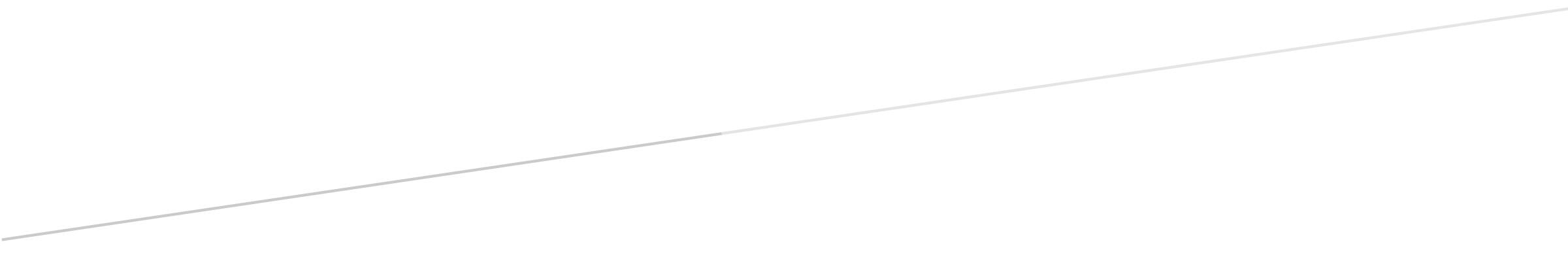 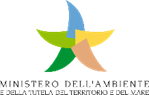 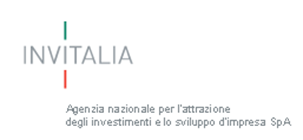 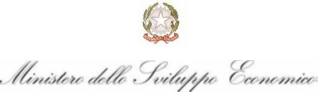 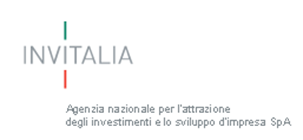 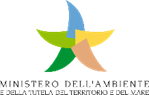 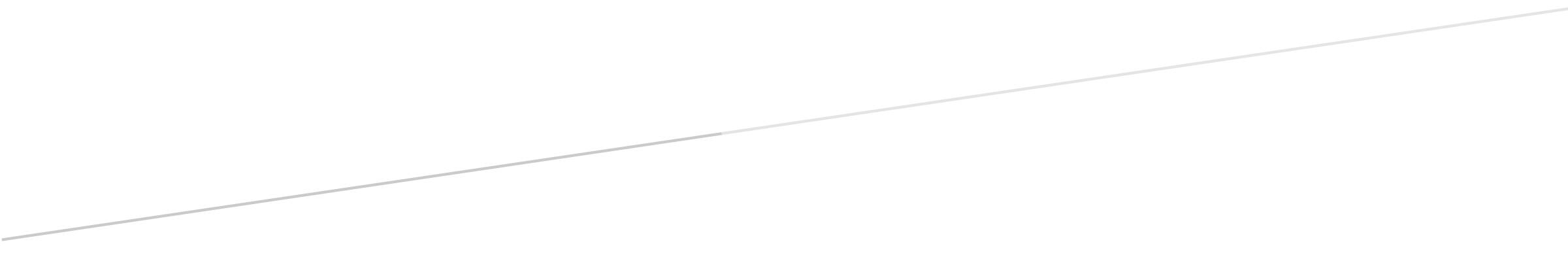 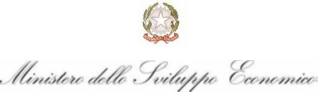 